Сценарий внеклассного мероприятия по биологии «Зелёный день»Цель: Формирование экологической культуры подрастающего поколения и бережного отношения к окружающей среде.Задачи:-Воспитать любовь к природе, пробудить чувство прекрасного при её восприятии-Привить интерес к окружающему миру и стремление беречь природу.-Преодолевать потребительское отношение к природе.-Развивать у детей экологическое сознание и соответствующие ценностные ориентации.-Углублять знания детей об окружающем мире и экологических проблемах.Учебно-методическое обеспечение: плакаты и фотографии на экологическую тему, рисунки детей, книжная выставка на тему: «Это Земля твоя и моя», компьютер, проектор, экран, гимн экологии, клип «Как прекрасен этот мир», клип «Берегите землю», клип «Не рвите цветы», фильм «О загрязнении планеты», клип «Не уроните шарик», мультимедийная презентация, экологический календарь.Методы: работа в группах, беседа, диалог, диспут, открытие нового, выполнение проекта, закрепление и выводы.ХОД МЕРОПРИЯТИЯДети делятся на 4 группы. На столах лежат:, цветные карандаши, фломастеры, ножницы, клей, карточки, раздаточный материал, ватман.Мотивационный этап:Доброго вам дня, дорогие друзья! Сегодня у нас с вами мероприятие – праздник. А что значит для вас слово праздник? С чем это слово у вас ассоциируется? (ответы детей: для меня праздник – это чудесный, светлый, звонкий, радостный, весёлый, ответственный день. Праздник - подарки, интересные игры, конкурсы, песни, танцы, стихи)Проблемный вопрос:Обратите внимание, у вас на партах лежит календарь. Загляните в него. Этот календарь не простой, Что в нем необычного? Это экологический календарь. Что это значит? (ответы детей) (ПРИЛОЖЕНИЕ №1)Рассмотрите его внимательно. Давайте вместе выберем в нем особенную дату, которая отражает в себе все вместе взятые события в этом календаре.Чтобы о ней узнать послушайте стихотворение:Стихотворение звучит на фоне произведения Ш.К. Сен-Санса «Лебедь» («Карнавал животных»).«Берегите, Землю!»Берегите Жаворонка в голубом зените,Бабочку на стеблях повилики,На тропинках солнечные блики,На камнях играющего краба,Над пустыней тень от баобаба,Ястреба, парящего над полем,Ясный месяц над речным покоем. Ласточку, мелькающую в жите... Берегите Землю! Берегите...Ребята, у всех нас есть день рождения. И вот люди договорились и решили, что у нашей планеты тоже должен быть день рождения. Таким днем стал день 22 апреля. Это день рождения и защиты наших рек, озер, лесов, животных, птиц, насекомых- это день защиты нашей природы. В этот день звучат песни, добрые слова и даже солнце светит ярче. Это особая дата- всемирный день Земли. ( показывает ГЛОБУС)У каждой темы должна быть определенная цель:О красоте Земли поет душа.О том, как мир огромен и прекрасен.Мы разные…Земля у нас одна!Перенесла она невзгоды и несчастья.Вреда ей человек принес сполна…(на экране «Давайте сохраним планету счастья!»)Ребята, этот девиз и является целью нашего сегодняшнего праздника, для вас приготовлены эмблемы, приуроченные к нашей теме, давайте прикрепим иголочками их к одежде. Это будет наш отличительный знак защитников природы-юных экологов. (ПРИЛОЖЕНИЕ №2)Здесь знает каждый, ты и я!Природу обижать нельзя!Так скажем дружно раз, два, три,Откроем праздник - День Мира.Звучит гимн экологииПосмотрите вокруг: какой прекрасный, удивительный мир нас окружает. Леса, поля, реки, моря, океаны, горы, небо, солнце, животные, птицы. Это природа! Она нас кормит, поит, одевает, дает все для жизни и взамен требует совсем немного – бережного, уважительного отношения к себе.Просмотр клипа «Не уроните шарик!»Всё в нашем доме по имени Земля взаимосвязано, всё зависит друг от друга: если погаснет солнце - все замерзнет и покроется мраком; если исчезнут воздух и вода - нечем будет дышать и нечего будет пить; если исчезнут растения - нечего будет есть животным и человеку... Поэтому, сохранить природу - значит сохранить жизнь. поэтому наше занятие так и называется «Зелёный день!»Уже много лет проблема загрязнения окружающей среды стоит на первом месте у экологов и властей. За долгие годы потребительского отношения к природе человеческая деятельность нанесла колоссальный урон всему живому на Земле. Дальнейшее загрязнение планеты может привести к катастрофическим последствиям.Знаете ли вы?В Швеции только 1% мусора закапывается в землю, всё остальное идёт на переработкуВ начале 90-х годов компания Nike запустила программу, которая действует и по сей день. Она заключается в переработке старых кроссовок в материал для спортивных площадок. Каждая из трёх частей обуви перерабатывается отдельно: измельчённые резиновые подошвы становятся беговыми дорожками, средняя часть из пеноматериала — покрытием теннисных кортов, а ткань — покрытием баскетбольных площадок.Об этом мало кто знает, но в Тихом океане есть целый «континент» из пластиковых отходов, известный как «Большое тихоокеанское мусорное пятно». По некоторым оценкам, размеры этого пластикового «мусорного континента» могут быть в два раза больше США.Всемирно известная компания "Adidas" презентовала кроссовки, которые полностью сделаны из пластиковых отходов, найденных в океане. Таким образом, спортивный бренд продолжает удивлять своих поклонников стильными и необычными новинками, а также борется за чистоту окружающей среды.Единственным относительно чистым местом на Земле является Антарктида. Данный континент находится под защитой «Договора об Антарктиде», который запрещает военную деятельность, добычу полезных ископаемых, ядерные взрывы и утилизацию ядерных отходов.Озеро Карачай — свалка радиоактивных отходов бывшего Советского Союза, которое находится в Челябинской области, является самым загрязненным местом на Земле. Если человек проведет всего час в этом озере, он гарантированно умрет.Наша Земля хоть и большая, но она очень чувствительная.Человек тоже большой, но сядет на него комарик и он его чувствует. Так и Земля всё чувствует.Сегодня нашей имениннице мы будем посвящать стихи и песни, и подарим красивую открытку, которую сделаем все вместе. Для начала. каждая из команд выберет название для своей открытки и запишет его на ватмане.(на экологическую тему)Итак, приступим. Все знают, что существуют определенные правила поведения в гостях: в гостях нельзя кричать, зайдя в квартиру, нужно вытереть ноги, поздороваться. Вежливый человек всегда приятен хозяевам, и они пригласят его еще раз. Есть свои правила вежливости, которые надо соблюдать, когда ты приходишь в гости к природе, здесь нельзя вести себя, как на ум взбредет. У вас на партах находятся толковые словари, в них вам необходимо найти и запомнить значение нового понятия, с которым мы сегодня познакомимся- ХОРТИЯ-что это такое?дети работают со словарямиЗадание№1: Правила поведения в природе.У вас на столе лежат карточки, на которых описывается история, вам необходимо внимательно прочитать ее, подчеркнуть все те строки, где описывается неправильное поведение человека в природе. (В таблице в правом столбце, необходимо поставить плюс или минус, соответствующий правильному поведению на природе. (ПРИЛОЖЕНИЕ №3)После заполнения таблицы, вам необходимо приклеить это все на нашу открытку.Задание№2:Сейчас мы проверим, как вы знаете правила поведения в лесу. Для этого поиграем с вами в игру «Если я приду в лесок».Я буду говорить вам свои действия, а вы отвечать, если я буду поступать хорошо, говорим "да", если плохо, то все вместе кричим "нет"!- Если я приду в лесок и сорву ромашку? (нет)- Если съем я пирожок и выброшу бумажку? (нет)- Если хлебушка кусок на пеньке оставлю? (да)- Если ветку подвяжу, колышек подставлю? (да)-Если разведу костер, а тушить не буду? (нет)-Если сильно насорю, а убрать забуду? (нет)-Если мусор уберу, банку закопаю? (да)-Я люблю свою природу, я ей помогаю! (да)Отгадайте загадку:Мы говорим: она течётМы говорим: она играетОна бежит всегда вперёдНо никогда не убегает (вода)Правильно, вода- является источником жизни человека, занимает большую часть земли, поэтому ее нужно беречь.Задание №3: ВодаИГРА "ВОЛШЕБНАЯ ПАЛОЧКА» (ПО КОМАНДАМ)Дети передают по кругу волшебную палочку и называют всё, что связано с  водой, после чего берут цветную бумагу и вырезают и дорисовывают разные виды водоёмов: река, озеро, океан, море. необходимо приклеить на ватман и подписать где что.(подписывают водоёмы)Просмотр клипа «ЖИВИ, РОДНИК, ЖИВИ!»(пока дети приклеивают и подписывают) 3мин.Ребята, а без чего человек не сможет жить на земле, помимо воды? Правильно, без кислорода, а кто вырабатывает его? Конечно же растения, которых на нашей земле множество. Давайте немного отдохнем и проведем физминутку.Задание №4: РастенияФИЗМИНУТКАПокажем, что растение - живая природа. (дети моделируют рост растения движениями)Вырастает стебелек, появляется листок.Солнышко сияет, стебелек подрастает.Вот подрос стебелек, распустился там цветок.Ночь – цветок закрылся, день – цветок раскрылся.Вот подул ветерок, закачался стебелек.Ветер все сильнее, стебелек все слабее.Ветер тише, стебелек все выше, выше!КЛИП «НЕ РВИТЕ, ЦВЕТЫ, НЕ РВИТЕ!»Задание №5: ЖивотныеСегодня мне бы хотелось вам рассказать о необычной книге, посмотрите на выставку книг, там находится большая красная книга. Как вы думаете почему ее называют красной?Красный цвет- это значит внимание, стоп, не убивайте животных, не губите растения. Красная книга-это сигнал опасности.С 1600 г. на планете вымерло 150 видов животных, более половины –за последние 50 лет. В красную книгу занесены редкие животные, птицы, цветы и даже грибы.ИГРА ПОЧТОВЫЙ ЯЩИКПришли телеграммы, от кого неизвестно, надо отгадать от кого, выбрать картинку животного и приклеить на открытку. (ПРИЛОЖЕНИЕ №4)Адреса не имею. Свой домик ношу всегда на себе (черепаха).Друзья! Кому нужны иглы, обращайтесь ко мне (еж).Тому,  кто  найдет  мой  хвост! Оставьте  себе  на память. успешно  отращу себе новый (ящерица).Прошу  разбудить  меня  весной. Приходите  лучше с медом (медведь).Помогу  всем, у  кого сломался  будильник  (петух).Я лесной зверь. Днем я сплю, а ночью выхожу на кормежку. Зимой питаюсь корой деревьев. Быстро бегаю. Зимой моя шуба становится белой как снег. (заяц).(Клеят животных)Задание №6: Ты- человекКто является главным чудом на Земле? правильно-ЧЕЛОВЕК!на выставке книг об экологии, ведущий берет книгу С. Экзюпери «Маленький принц», показывает ее, рассказывая немного о содержании книги.ИГРА ЗАКОНЧИ ФРАЗУ:Чтобы меня могли назвать маленьким принцем я должен быть...дети должны наклеить человека на ватман и подписать под ним, каким он должен быть . (ПРИЛОЖЕНИЕ №5)(Приклеивают человека и подписывают)История праздника:Каждый год весной в разных странах Планеты дважды отмечают очень понятный всем праздник – Международный День Земли, имеющий разную смысловую нагрузку. Первый раз День Земли отмечают 21 марта, в день весеннего равноденствия.Международное значение День Земли приобрел с 1970 года, когда свыше 20 миллионов человек в разных странах мира приняли участие в различных экологических акциях. А с 1990 года 22 апреля объявлено Международным днем Земли, его отмечают жители большинства стран Мира. В России День Земли отмечается с 1992 года.День Земли 22 апреля, как и День Земли, проводимый в День весеннего равноденствия, дает возможность каждому жителю во всех населенных уголках планеты выразить благодарность нашему большому общему дому.Просмотр клипа «КАК ПРЕКРАСЕН ЭТОТ МИР»В мире существует Флаг Земли. При этом он не считается официальным символом. Этот флаг представляет собой фотографию нашей планеты, снятой из Космоса.Задание №7:Сложить пазлы флага и символ праздника (приклеить на ватман) (ПРИЛОЖЕНИЕ №6)Посмотрите какие красивые газеты-послания будущему поколению планеты Земля у нас получились, давайте приклеим их на доску. если взглянуть на них. Какие выводы мы можем сделать? (соблюдая правила поведения в природе. заботясь о растениях, животных и вообще об окружающей среде, только тогда Земля сможет жить . процветать и радовать человека своими дарами.)Правильно ребята, вот и заканчивается наше занятие, поставленные цели и задачи выполнены, мини-проект готов, остается только оценить наше занятие вами. У вас на партах лежат листочки деревьев: желтый-березовый, красный – клен. Если вам все понравилось на нашем мероприятии, и вы считаете, что мы достигли поставленных целей приклейте на доску красный листочек, если же не понравилось, то желтый.Сегодня мы с вами сделали большое дело, у нас получилось сделать послание будущему поколению наша газета.На этом мероприятие-праздник закончено. Спасибо всем за внимание. Вы хорошо поработали.ПРИЛОЖЕНИЕ №6ПРИЛОЖЕНИЕ №1Январь 20201 января, среда - Всемирный день мира; Национальный день посадки деревьев в Танзании10 января, пятница - День признательности комнатным растениям (был учрежден сетью Gardener’s Network, что дало официальную возможность напомнить людям о преимуществах комнатных растений, например, исследование 2009 года показало, что запах лаванды может эффективно снизить частоту пульса в стрессовых ситуациях)11 января, суббота - День заповедников (День заповедников и национальных парков)14 января, вторник - Национальный день охраны лесов в Таиланде15 января, среда - День посадки деревьев в Египте19 января, воскресенье - Всемирный день снега25 января, суббота - Большая неделя энергосбережения в Великобритании (дата на 2021 год. Проводят с понедельника последней полной недели января)27 января, понедельник - Ту би-Шват в Израиле (дата на 2021 год. Отмечается в пятнадцатый день месяца шват по еврейскому календарю. Его ещё называют - «Новый год для деревьев» или «Рош ха-Шана ла’Иланот», на иврите - ט"וּ בִּשְׁבָט)28 января, вторник - День открытия АнтарктидыФевраль 20202 февраля, воскресенье - Всемирный день водно-болотных угодий; День сурка9 февраля, воскресенье - Всемирный день защиты морских млекопитающих и Всемирный день китов (основан в 1980 году в Мауи, Гавайи, в рамках проводимого Фестиваля, посвященного горбатым китам)11 февраля, вторник - День подкормки лесных зверей в Польше (День помощи лесным зверям)17 февраля, понедельник - День кота в Европе27 февраля, четверг - Международный день полярного медведяМарт 20201 марта, воскресенье - Всемирный день иммунитета; День кошек в России; Начало весны3 марта, вторник - Всемирный день дикой природы5 марта, четверг - День посадки деревьев в Иране; Всемирный день энергоэффективности (цель - повысить осведомленность о рациональном использовании энергии)8 марта, воскресенье - День работников геодезии и картографии РФ12 марта, четверг - День посадки деревьев в Китае; День посадки деревьев на Тайване; День дерева в Республике Македония13 марта, пятница - Национальный день слонов в Таиланде14 марта, суббота - День землеустроителя Украины; Международный День борьбы против плотин; День действий в защиту рек, воды и жизни17 марта, вторник - День канюков или День стервятников (своеобразный День падальщиков. К примеру, в США они охраняются Законом о договоре о перелетных птицах 1918 года. Исчезновение этих птиц может иметь каскадные негативные воздействия в экосистеме и для здоровья человека)18 марта, среда - Национальный день биодизеля в США; Всемирный день переработки (впервые возник в 2018 году под эгидой фонда Global Recycling Foundation)19 марта, четверг - День таксономиста (таксономия — учение о принципах и практике классификации и систематизации сложноорганизованных иерархически соотносящихся сущностей. Её принципы применяются во многих научных областях знаний, для упорядочивания объектов географии, геологии, языкознания, этнографии и всего многообразия органического мира)20 марта, пятница - Всемирный день Земли; Всемирный день воробья21 марта, суббота - Международный день лесов; Национальный день посадки деревьев в Лесото; Всемирный день посадки деревьев; День посадки деревьев в Португалии22 марта, воскресенье - Всемирный день водных ресурсов; День Балтийского моря23 марта, понедельник - Всемирный день метеоролога; День работников гидрометеорологической службы России; День Министерства экологии и День природных ресурсов в Азербайджане24 марта, вторник - Национальный день посадки деревьев в Уганде28 марта, суббота - Час Земли29 марта, воскресенье - Переход на летнее времяАпрель 20201 апреля, среда - Международный день птиц (День орнитолога); День ископаемых дураков в Канаде и США (для тех, кто настроен на защиту окружающей среды. Забавный праздник возник в 2004 году для проведения скоординированных действий против не очень забавного использования ископаемого топлива в получении энергии); Национальный месяц садов в США; День посадки деревьев в Танзании4 апреля, суббота - Всемирный День бродячих животных5 апреля, воскресенье - День геолога; День чистой кармы (идея Эмбера Николя Дилгера в 2005 году. Цель мероприятий заключается в продвижении переработки и повторного использования отходов); Праздник озеленения или День посадки деревьев в Южной Корее (Sikmogil - Сикмогель)12 апреля, воскресенье - Всемирный день авиации и космонавтики (Международный день полета человека в космос)14 апреля, вторник - Фестиваль воды в Мьянме15 апреля, среда - День экологических знаний в Украине (отмечается с 1996 года по инициативе природоохранных НПО)17 апреля, пятница - День работников пожарной охраны Украины18 апреля, суббота - Украинский День окружающей среды20 апреля, понедельник - Национальная неделя темного неба в США (дата на 2020 год. Экологические мероприятия отмечают с 2003 года в апреле, когда выпадает новолуние. Цель мероприятий - повысить осведомленность и временно уменьшить световое загрязнение, поощрять использование более совершенных систем освещения, которые не проецируются в небо, и содействовать изучению астрономии)21 апреля, вторник - Всемирный день миграции рыб; Национальный День посадки деревьев в Кении22 апреля, среда - Всемирный день Матери-Земли (Международный день Земли); Дни защиты от экологической опасности в России; Химики отмечают День Земли в США (отмечается с 2003 года Американским химическим обществом ACS, чтобы сфокусировать внимание и подчеркнуть, как химики могут внести свой вклад в сохранение экологии)25 апреля, суббота - День посадки деревьев в Германии26 апреля, воскресенье - День памяти погибших в радиационных авариях и катастрофах (День участников ликвидации последствий радиационных аварий и катастроф); Международный день памяти о чернобыльской катастрофе28 апреля, вторник - Всемирный день охраны труда29 апреля, среда - День ОЗХО (День памяти всех жертв применения химического оружия)30 апреля, четверг - День пожарной охраны РФМай 20202 мая, суббота - Всемирный день тунца; Международный день астрономии; Green Up Day в Вермонте, США (дата на 2020 год. Отмечают в первую субботу мая. Усилия мероприятий направлены на очистку придорожного мусора)3 мая, воскресенье - День Солнца4 мая, понедельник - День зелени или Мидори-но хи в Японии (до 1988 года 29 апреля отмечалось как день рождения императора Севы. Было решено оставить эту дату праздником даже после его ухода в январе 1989 года и назвать его «День зелени» - みどりの日 - из-за любви покойного Императора к природе. В 2007 году 29 апреля стал Днем Сёва, а День зелени был перенесен на 4 мая)9 мая, суббота - Всемирный день мигрирующих птиц15 мая, пятница - Международный день защиты климата; Всемирный день исчезающих видов (дата на 2020 год. Отмечают эту экологическую дату в третью пятницу мая); День велосипедом на работу в США (дата на 2020 год. Bike-to-Work Day отмечается в третью пятницу мая); День деревьев в Индии16 мая, суббота - День любви к деревьям17 мая, воскресенье - Неделя энергосбережения в Онтарио, Канада (дата на 2020 год. Проводят с третьего воскресенья мая)20 мая, среда - Всемирный день метролога; Всемирный день пчёл (В этот день в 1734 году родился Антон Янша, пионер пчеловодства. Целью международного дня является признание роли пчел и других опылителей для здоровой экосистемы, A/RES/72/211)22 мая, пятница - Международный день биологического разнообразия24 мая, воскресенье - Европейский День Парков29 мая, пятница - День компоста (органическое удобрение, полученное в результате разложения органических отходов растительного или животного происхождения); День «Считай каждый киловатт» в Канаде (энергосбережение с целью защиты экологии)31 мая, воскресенье - День химика; День посадки деревьев в Венесуэле (дата на 2020 год. Проводят в последнее воскресенье мая)Июнь 20201 июня, понедельник - Национальный день посадки деревьев в Камбодже; Национальный день деревьев в Бенине (или Фестиваль деревьев)2 июня, вторник - День спутникового мониторинга и навигации3 июня, среда - Европейский день велосипеда (с 1998 года)5 июня, пятница - Всемирный день охраны окружающей среды (День эколога); День эколога; День эколога в Казахстане и России; День посадки деревьев в Новой Зеландии7 июня, воскресенье - День мелиоратора8 июня, понедельник - Всемирный день океанов9 июня, вторник - День кораллового треугольника (Coral Triangle Day - был впервые проведен 10 июня 2012 года в качестве региональной интерпретации Всемирного дня океанов. Теперь событие приняло ежегодный характер с целью повышения осведомленности о Коралловом треугольнике как глобально значимого экорегиона и чтобы подчеркнуть важность океанов в жизни людей, а также необходимость их защиты. Регион кораллового треугольника охватывает исключительные экономические зоны шести стран: Индонезию, Малайзию, Филиппины, Папуа-Новая Гвинея, Соломоновы Острова и Тимор-Лешти)15 июня, понедельник - Всемирный день ветра (Global Wind Day); День посадки деревьев в Коста-Рике16 июня, вторник - Всемирный день морских черепах (проходит под эгидой ведущей в мире независимой природоохранной организации WWF)17 июня, среда - Всемирный день борьбы с опустыниванием и засухой18 июня, четверг - Национальный день экономии ископаемого топлива в США (дата на 2020 год. Отмечают в третий четверг июня)20 июня, суббота - День летнего солнцестояния; Международный день серфинга (дата на 2020 год. Проводится ежегодно в третью субботу июня, является неофициальным, экологическим и спортивно-ориентированным праздником. Основан в 2005 году журналом Surfing Magazine и Фондом Surfrider)21 июня, воскресенье - Национальный день аборигенов в Канаде (инуитов и метисов); Всемирный день жирафа (мероприятие, организованное Giraffe Conservation Foundation)25 июня, четверг - День посадки деревьев на Филиппинах27 июня, суббота - Международный день рыболовства; Всемирный день микробиомов (это мероприятие экологического характера, которое впервые объявлено APC Microbiome Ирландия. Микробиомы - это сообщества бактерий, грибков и вирусов, которые встречаются повсюду, от нашего тела до почвы и воды)29 июня, понедельник - Международный день тропиковИюль 20201 июля, среда - Первый день Ван Махотсава в Индии (Van Mahotsav является ежегодным экологическим движением лесонасаждений в Индии, которое началось в 1950 году. Название в переводе означает ФЕСТИВАЛЬ ЛЕСОВ. Фестиваль длится до 7 июля); Неделя чистых пляжей в США3 июля, пятница - Всемирный день без полиэтиленовых пакетов7 июля, вторник - День работника природно-заповедного дела9 июля, четверг - День посадки деревьев в Камбодже10 июля, пятница - День «Не наступайте на пчёл» (они очень нужны природе)12 июля, воскресенье - День рыбака; День фьорда в странах Скандинавии (Fjordens Dag - международный праздник был придуман в 1991 году, чтобы привлечь внимание к состоянию прибрежных вод. Норвежцы отмечают его 3 дня)18 июля, суббота - Латиноамериканская неделя защиты окружающей среды в США (дата на 2020 год. Проводят в течение 9 дней, начиная со второй субботы второй полной недели июля)20 июля, понедельник - День посадки деревьев в Центральноафриканской Республике26 июля, воскресенье - Национальный день посадки деревьев в Австралии (дата на 2020 год. Отмечается в последнее воскресенье июля)29 июля, среда - Международный день тигра (Global Tiger Day - учреждён на Международном форуме по проблемам, связанным с сохранением тигров на Земле, в ноябре 2010 года в Санкт-Петербурге, Россия)31 июля, пятница - Всемирный день рейнджеров (мероприятия организованы Международной федерацией рейнджеров)Август 20208 августа, суббота - Всемирный День кошки9 августа, воскресенье - День защиты леса от пожара в США10 августа, понедельник - Международный день биодизеля (цель - сосредоточить внимание на возобновляемых, а не ископаемых видах топлива, а так же в честь дня проведения исследовательских экспериментов сэра Рудольфа Дизеля, который в 1893 году запустил свой двигатель. Однажды он предположил, что в перспективе подобные двигатели могли бы работать на растительных маслах. Многие считают, что Дизель разработал тот двигатель таким образом, чтобы он мог работать на арахисовом масле, но на самом деле, в силу технических характеристик он не мог на нём работать); Всемирный день льва12 августа, среда - Всемирный день слонов или World Elephant Day (впервые отмечен в 2012. Идея принадлежит канадским кинематографистам Патриции Симс, Майклу Кларку из Canazwest Pictures и Sivaporn Dardarananda, а так же главе фонда по репродукции слонов в Таиланде)17 августа, понедельник - Фестиваль фруктовых деревьев в Андорре (проходит под девизом «Кто любит дерево, тот любит человека»)18 августа, вторник - День посадки деревьев в Пакистане19 августа, среда - День пасечника Украины; Всемирный день орангутана22 августа, суббота - День экологического долга (это началось с 1987 года и означает, что человечество стало наносить вред экологии больше, чем Земля может восстановить за год); Национальный день медоносной пчелы в США29 августа, суббота - Международный день действий против ядерных испытанийСентябрь 20204 сентября, пятница - Национальный день дикой природы в США5 сентября, суббота - День тропических лесов Амазонки12 сентября, суббота - День эколого-социальной рыночной экономики в Германии (с 2000 года)13 сентября, воскресенье - День Байкала16 сентября, среда - Международный день охраны озонового слоя18 сентября, пятница - Всемирный день мониторинга качества воды19 сентября, суббота - Всемирный день уборки (дата на 2020 год. Отмечают в третью субботу сентября)20 сентября, воскресенье - День работников леса21 сентября, понедельник - Международный день мира; День нулевых выбросов (2008); День посадки деревьев в Бразилии22 сентября, вторник - День осеннего равноденствия; Национальный день слонов в США; Всемирный день носорога23 сентября, среда - Бабье лето (Начало бабьего лета)24 сентября, четверг - Всемирный день моря26 сентября, суббота - Международный день борьбы за полную ликвидацию ядерного оружия; Всемирный день здоровья окружающей среды (впервые отмечен в 2011 году в Индонезии)27 сентября, воскресенье - Национальный день утилизации в США (это напоминание о том, что переработка сокращает выбросы углерода, экономит деньги и сокращает отходы. Мероприятия открывают возможность для тех, кто заботится об окружающей среде и выступают за переработку отходов); Всемирный день рек (дата на 2020 год. Отмечают с 2005 года в последнее воскресенье сентября)28 сентября, понедельник - Национальный день общественных земель в СШАОктябрь 20201 октября, четверг - Неделя осведомленности о нежелательной почте (Нежелательная почта не просто раздражает - на неё тратится энергия и драгоценные природные ресурсы. Откажитесь от спама - внесите свой вклад в сохранение экологии)2 октября, пятница - Всемирный день сельскохозяйственных животных4 октября, воскресенье - Всемирный день животных; День «Замени обычную лампочку на энергосберегающую» (дата на 2020 год. Экологическое мероприятие проводят в первое воскресенье октября)5 октября, понедельник - День энергоэффективности (отмечают с 2016 года)6 октября, вторник - Всемирный день охраны мест обитаний8 октября, четверг - День посадки деревьев в Намибии10 октября, суббота - День посадки деревьев в Польше11 октября, воскресенье - День работников государственной санитарно-эпидемиологической службы Украины12 октября, понедельник - Всемирный день перелетных птиц (при поддержке Программы ООН по окружающей среде - UNEP)13 октября, вторник - Международный день уменьшения опасности бедствий; Национальный день ископаемых в США15 октября, четверг - День озеленения на Шри-Ланке16 октября, пятница - Всемирный день здoрoвoгo питания17 октября, суббота - Международный день правильных действий при землетрясениях (ляг на землю, прикройся и держись!)20 октября, вторник - День посадки деревьев в Чехии23 октября, пятница - Международный день снежного барса24 октября, суббота - Всемирный день информации о развитии; День изменений к лучшему (дата на 2020 год. Make a Difference Day проводится в четвертую субботу октября); Международный день действий в защиту климата (с 2009 года)25 октября, воскресенье - Переход на зимнее время27 октября, вторник - День посадки деревьев в Алжире31 октября, суббота - Международный день Черного моря; Международный день экономииНоябрь 20205 ноября, четверг - Всемирный день распространения информации о проблеме цунами6 ноября, пятница - Международный день предотвращения эксплуатации окружающей среды во время войны и вооруженных конфликтов; День посадки деревьев в Самоа (дата на 2020 год. Отмечается в первую пятницу ноября); День посадки деревьев в Республике Конго8 ноября, воскресенье - Всемирный день градостроительства10 ноября, вторник - Всемирный день науки12 ноября, четверг - Синичкин день15 ноября, воскресенье - Национальный день посадки деревьев на Шри-Ланке; Американский день переработки отходов (за последние 30 лет национальный показатель рециркуляции увеличился и достиг уровня 34%)16 ноября, понедельник - Международный день терпимости (толерантности)17 ноября, вторник - Национальный день пеших походов в США19 ноября, четверг - Всемирный день туалета; Национальный день кемпинга в США21 ноября, суббота - День «Используйте меньше материала» (мероприятия праздника направлены на сохранение окружающей среды)22 ноября, воскресенье - День посадки деревьев на Британских Виргинских островахДекабрь 20204 декабря, пятница - День окружающей среды в Таиланде5 декабря, суббота - Всемирный день почв; Международный день добровольцев во имя экономического и социального развития (Всемирный день волонтеров)8 декабря, вторник - Всемирный день климата (по инициативе нескольких экологических ассоциаций Франции и Бельгии)11 декабря, пятница - Международный День Гор14 декабря, понедельник - Национальный день посадки деревьев в Малави (дата на 2020 год. Отмечается во второй понедельник декабря); Национальный день энергосбережения в Индии (отмечают с 1991 года)19 декабря, суббота - День вечнозеленых растенийПРИЛОЖЕНИЕ №2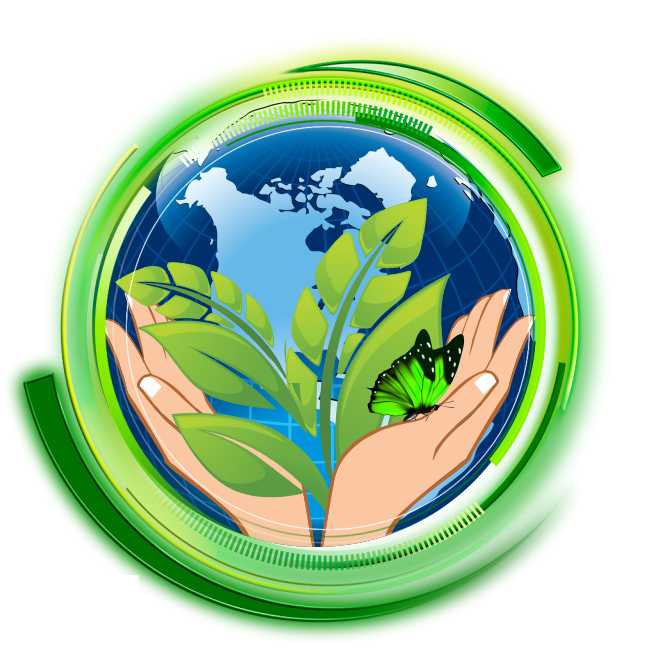 ПРИЛОЖЕНИЕ №3ПРИЛОЖЕНИЕ №5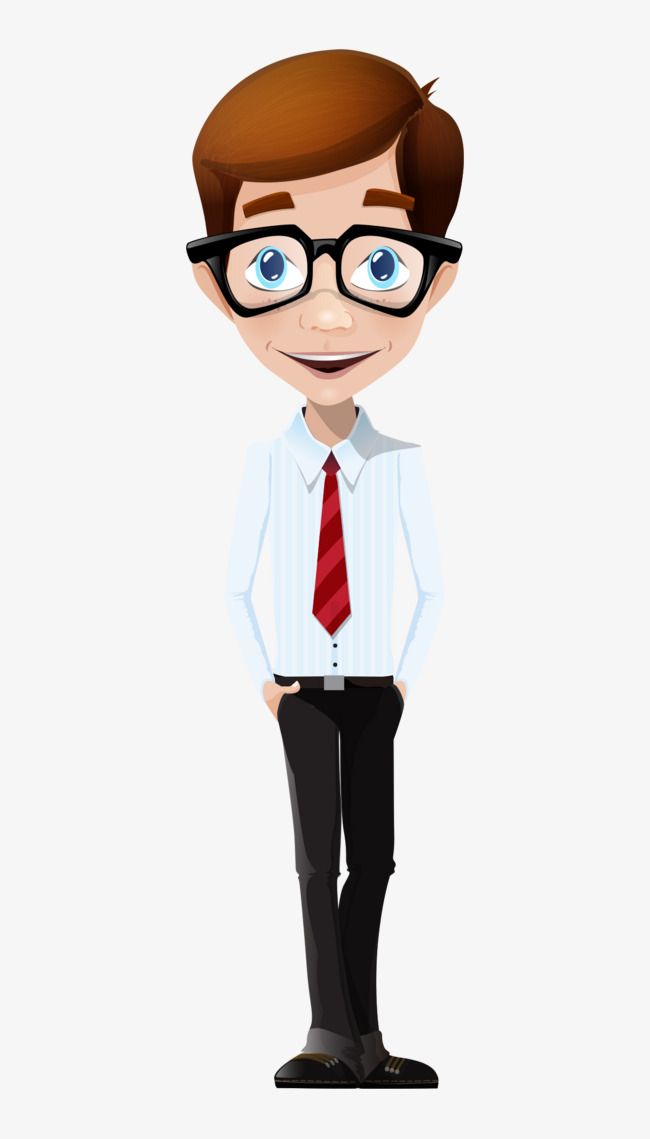 ПРИЛОЖЕНИЕ №4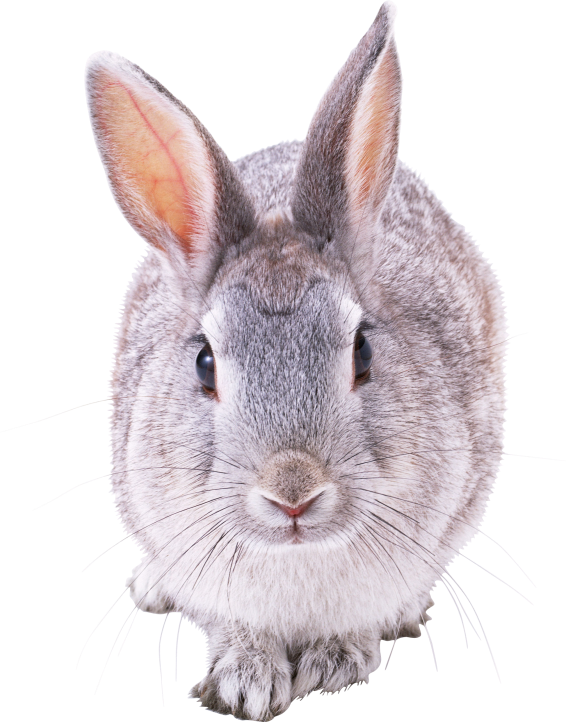 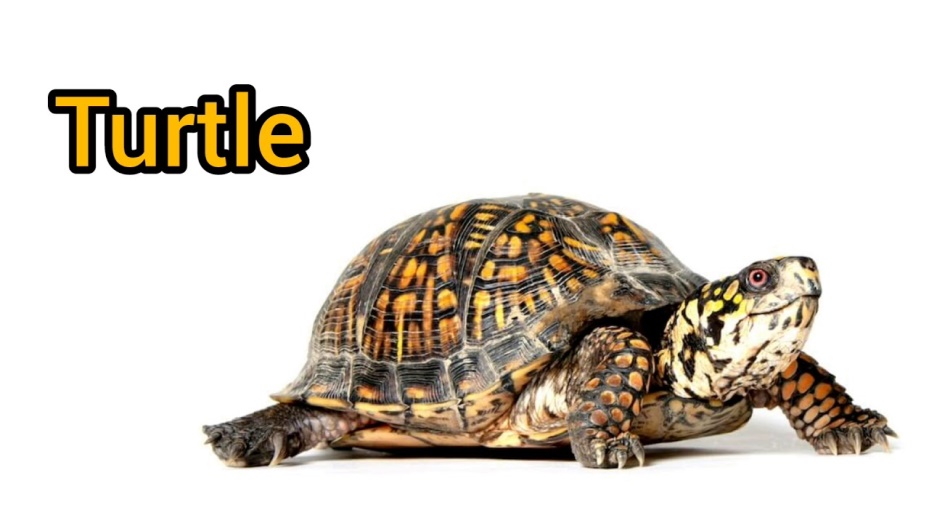 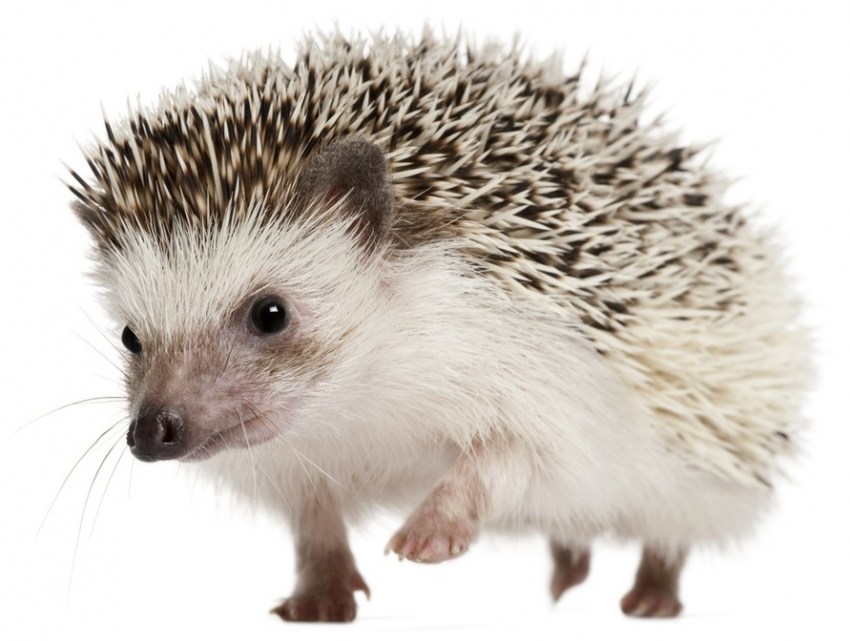 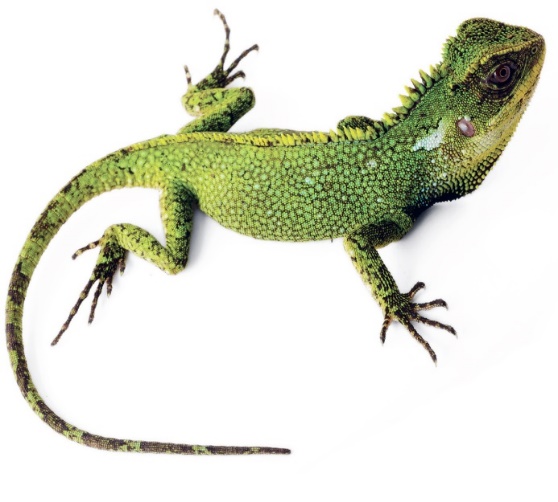 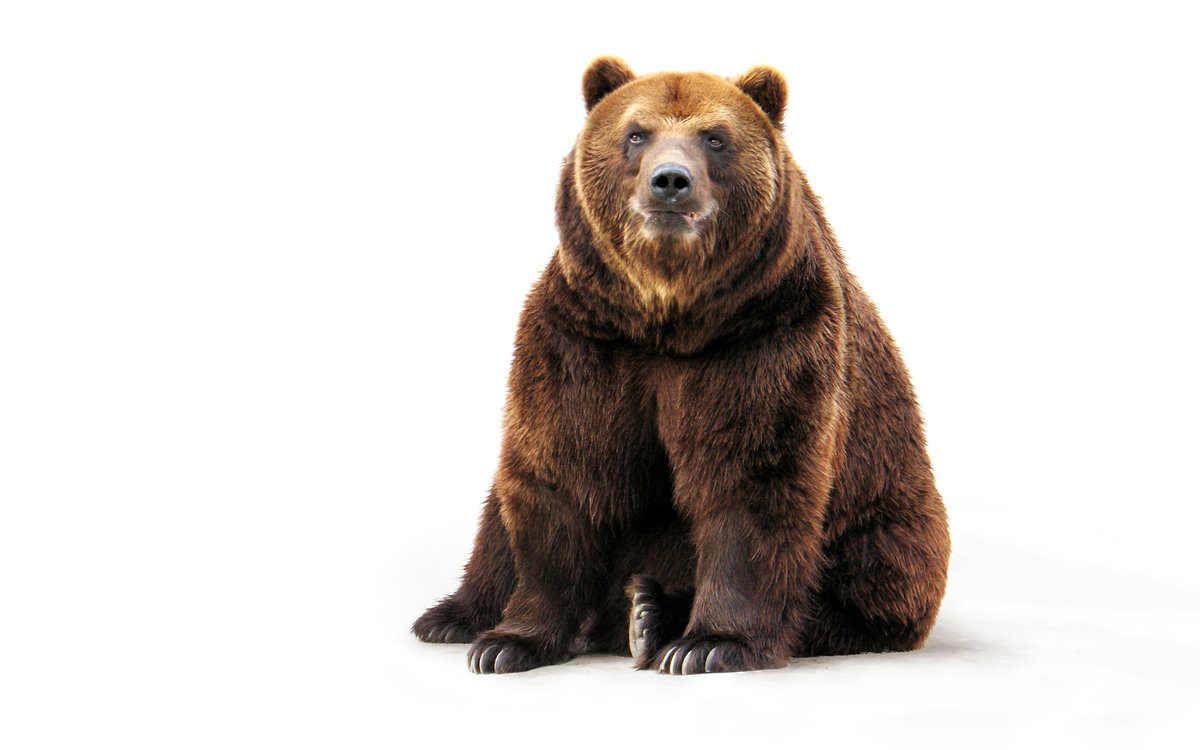 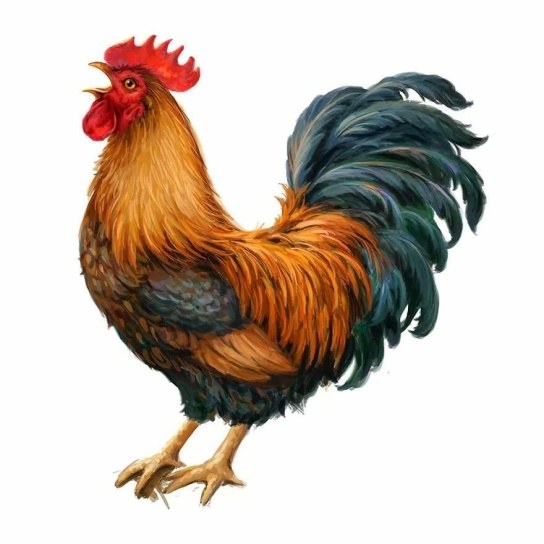 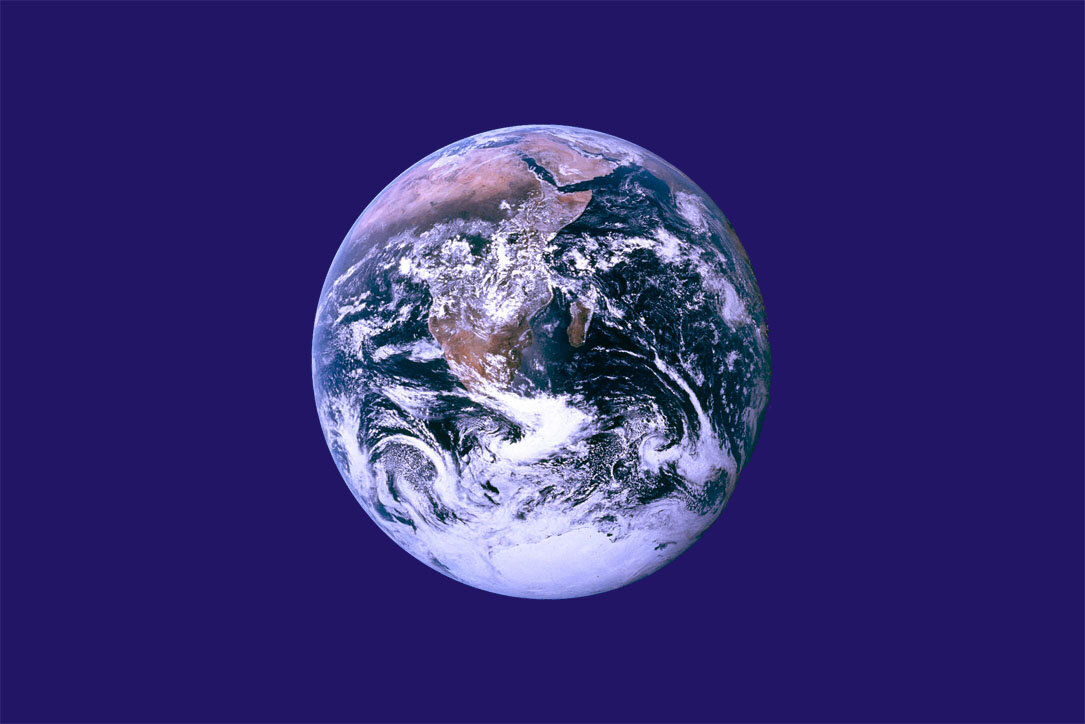 Мусорить в лесуРазжигать костры в паркеЛюбоваться природойЛомать кустарникиСтроить скворечникиУничтожать насекомыхСрывать паутинуКормить белокРазрушать гнезда птицСобирать растения занесенные в Красную книгу РБДышать свежим воздухомСлушать пение птиц